Internal Examiner														       External Examiner………………………………………………………………………………………………………………………………………………………………………………………………………………………………………For Office UseVerified ByAssistant				                                 							Deputy Controller of ExaminationsController of Examinations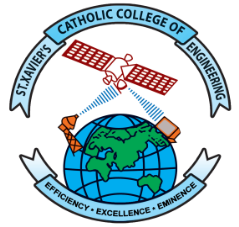 St. Xavier’s Catholic College of EngineeringAn Autonomous Institution, Affiliated to Anna University, ChennaiChunkankadai, Nagercoil – 629003Office of the Controller of ExaminationsClaim for Supervisors of Project Viva-Voce ExaminationSt. Xavier’s Catholic College of EngineeringAn Autonomous Institution, Affiliated to Anna University, ChennaiChunkankadai, Nagercoil – 629003Office of the Controller of ExaminationsClaim for Supervisors of Project Viva-Voce ExaminationSt. Xavier’s Catholic College of EngineeringAn Autonomous Institution, Affiliated to Anna University, ChennaiChunkankadai, Nagercoil – 629003Office of the Controller of ExaminationsClaim for Supervisors of Project Viva-Voce ExaminationSt. Xavier’s Catholic College of EngineeringAn Autonomous Institution, Affiliated to Anna University, ChennaiChunkankadai, Nagercoil – 629003Office of the Controller of ExaminationsClaim for Supervisors of Project Viva-Voce ExaminationSt. Xavier’s Catholic College of EngineeringAn Autonomous Institution, Affiliated to Anna University, ChennaiChunkankadai, Nagercoil – 629003Office of the Controller of ExaminationsClaim for Supervisors of Project Viva-Voce ExaminationSt. Xavier’s Catholic College of EngineeringAn Autonomous Institution, Affiliated to Anna University, ChennaiChunkankadai, Nagercoil – 629003Office of the Controller of ExaminationsClaim for Supervisors of Project Viva-Voce ExaminationDate(s)Degree and BranchDegree and BranchCourse CodeCourse TitleNo. of Cands. Regd.No. of Cands. ExaminedNo. of BatchesSl. No.Name of the SupervisorNo. of Cands./BatchesBank Account NumberBank and BranchIFSC CodeRem.(₹)Signature